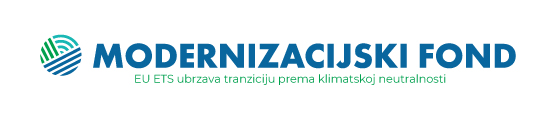 Poziv za dodjelu sredstavaProizvodnja električne energije iz obnovljivih izvora uprerađivačkoj industriji i toplinarstvuReferentni broj: MF-2024-1-1Prilog 3. Minimalni sadržaj garancije za predujamPRILOG 3. MINIMALNI SADRŽAJ GARANCIJE ZA PREDUJAMUvjet za isplatu predujma je dostava pravovaljane bankovne garancije Fondu za zaštitu okoliša i energetsku učinkovitost.Kako bi garancija bila pravovaljana i sukladno tome odobrena od strane Fonda za zaštitu okoliša i energetsku učinkovitost, mora zadovoljiti navedeni minimalni sadržaj:Osnovni podaci o banci, nalogodavcu (korisnik bespovratnih sredstava), jasna definicija korisnika garancije (Fond za zaštitu okoliša i energetsku učinkovitost)Predmet i opseg garancije, odnosno poslovna i pravna osnova garantirane obveze - referenca na Ugovor o dodjeli sredstava i njegovu odredbu o obavezi dostave garancijeIznos i valuta garancije - garantirani iznos na garanciji mora biti izražen u nacionalnoj valutiIsplata po garanciji - obveza banke da na prvi pisani poziv, bezuvjetno i bez prigovora u roku naznačenom u pisanom pozivu isplati iznos sredstava koji ne može prijeći naznačeni maksimalni iznos sredstavaNastup garantnog slučaja i poziv na plaćanje po garanciji - korisnik garancije dostavlja poziv na plaćanje banci u kojem konstatira da nalogodavac po garanciji nije izvršio svoje obvezeStupanje garancije na snagu - danom uplate predujma na račun nalogodavca naveden u Ugovoru o dodjeli sredstavaRok važenja garancije - ne kraće od 240 dana 1 od datuma završetka razdoblja provedbe      Projekta2Odredba o neprenosivosti garancije - garancija nije prenosivaOdredba koja određuje da izmjene i dopune Ugovora o dodjeli sredstava ne oslobađaju      banku od plaćanja po garancijiMjerodavno pravo - hrvatsko / odredba o nadležnosti redovnih sudovaOdredba o dostavljanju poziva za plaćanjeGarancija mora biti izdana od banke koja ima poslovni nastan u državi članici Europske unije, te mora biti izdana na hrvatskom jeziku i latiničnom pismu, na memorandumu banke.  Važeća je uz potpis ovlaštene osobe.Bankovna garancija mora glasiti na Fond za zaštitu okoliša i energetsku učinkovitost u skladu s Minimalnim sadržajem garancije za predujam.Garancija se ne smije perforirati niti savijati, jer time postaje nevažeća.1 U slučaju produljenja razdoblja provedbe projekta, ukoliko predujam nije opravdan, Korisnik je dužan nadležnom tijelu dostaviti dodatak garanciji s istim uvjetima trajnosti garancije, odnosno 240 dana od datuma završetka razdoblja provedbe projekta.2 U slučaju da predujam nije opravdan u razdoblju važenja garancije, Korisnik je dužan nadležnom tijelu dostaviti dodatak garanciji.